Задание 1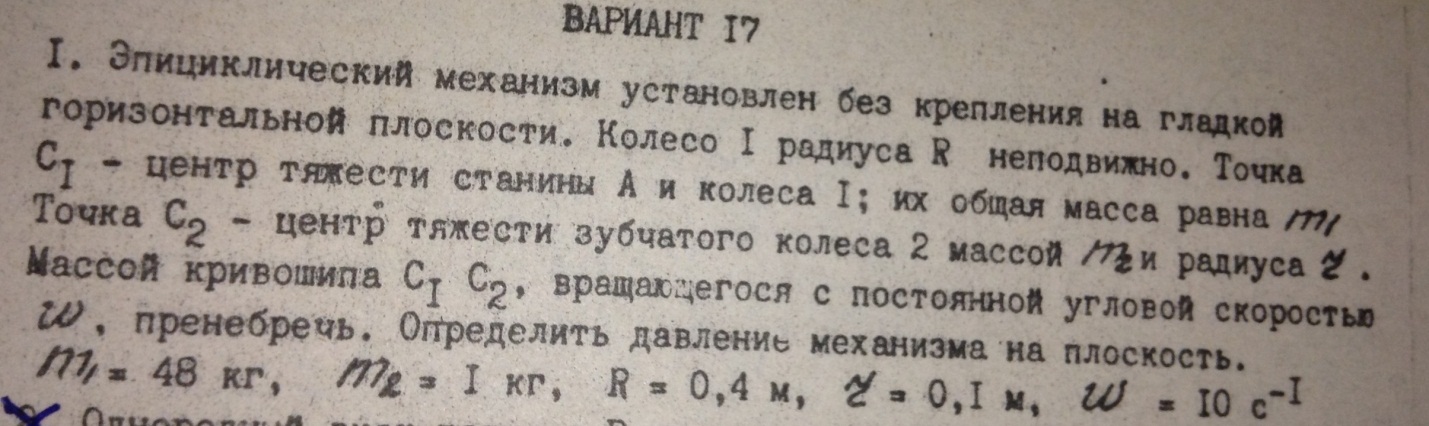 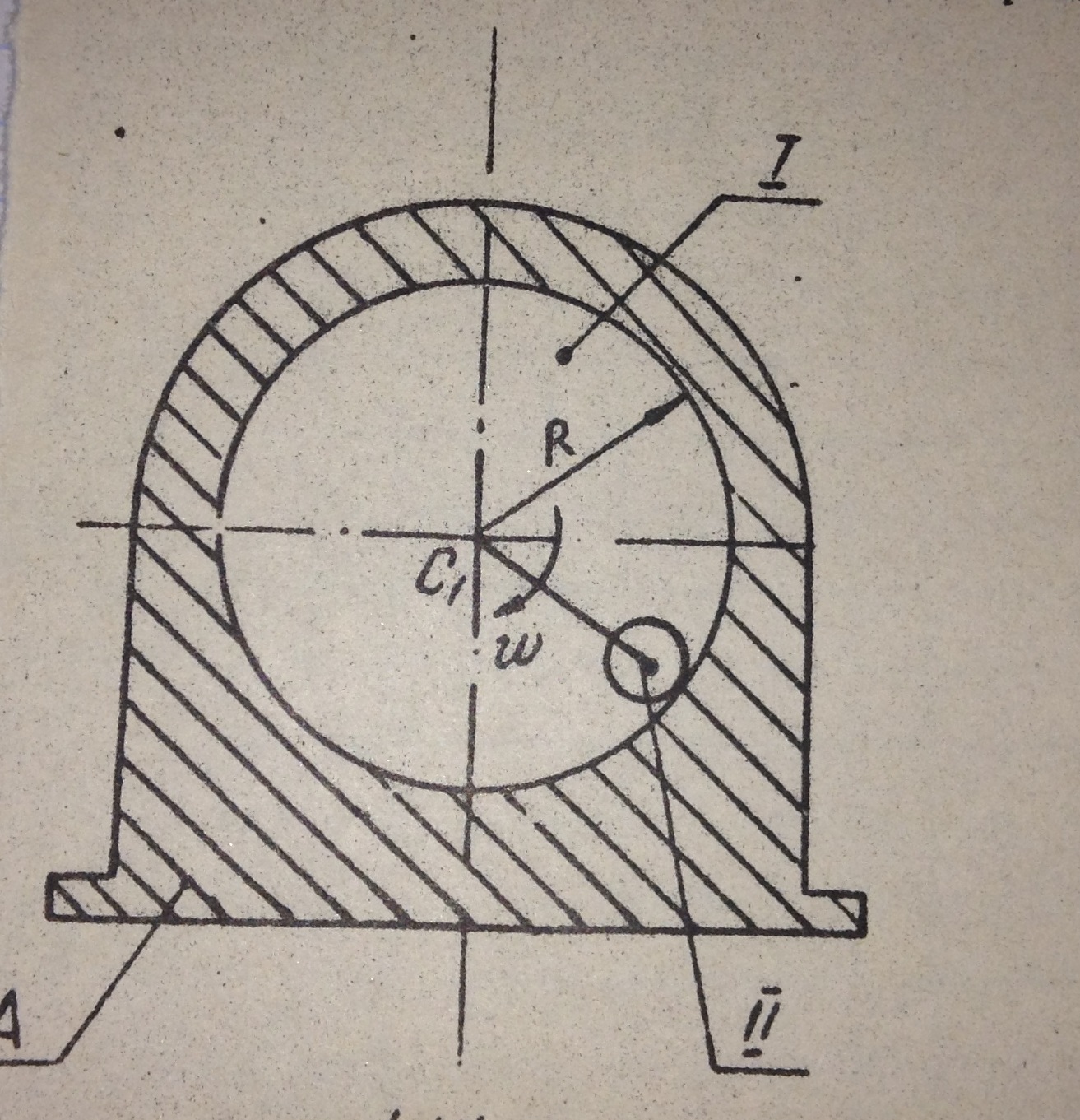 Данное задание необходимо выполнить с помощью теоремы об изменении количества движенияЗадание 2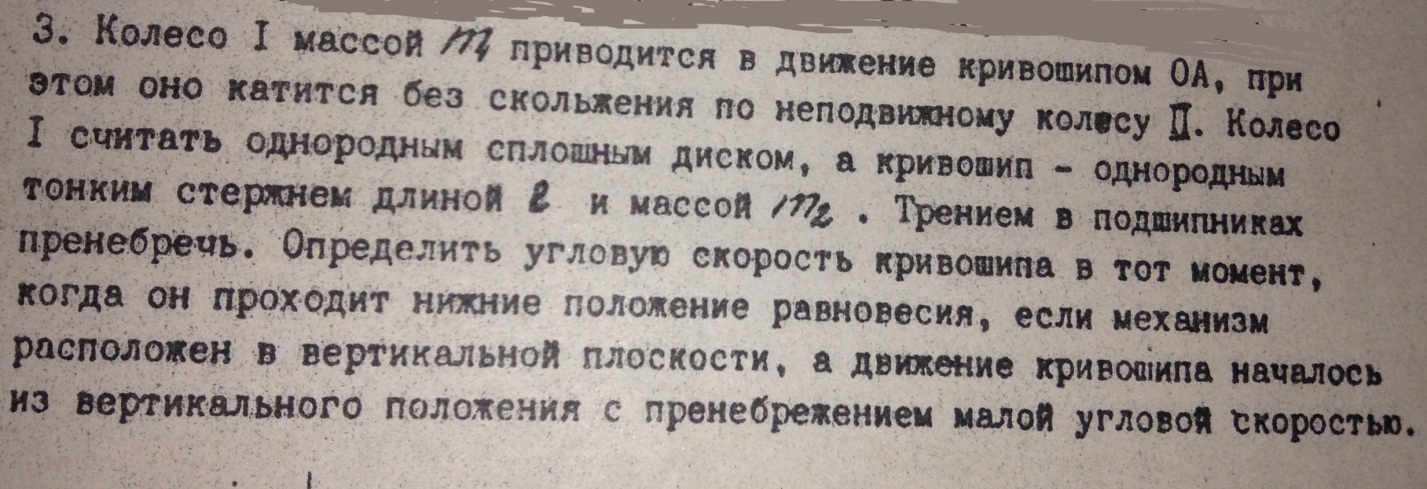 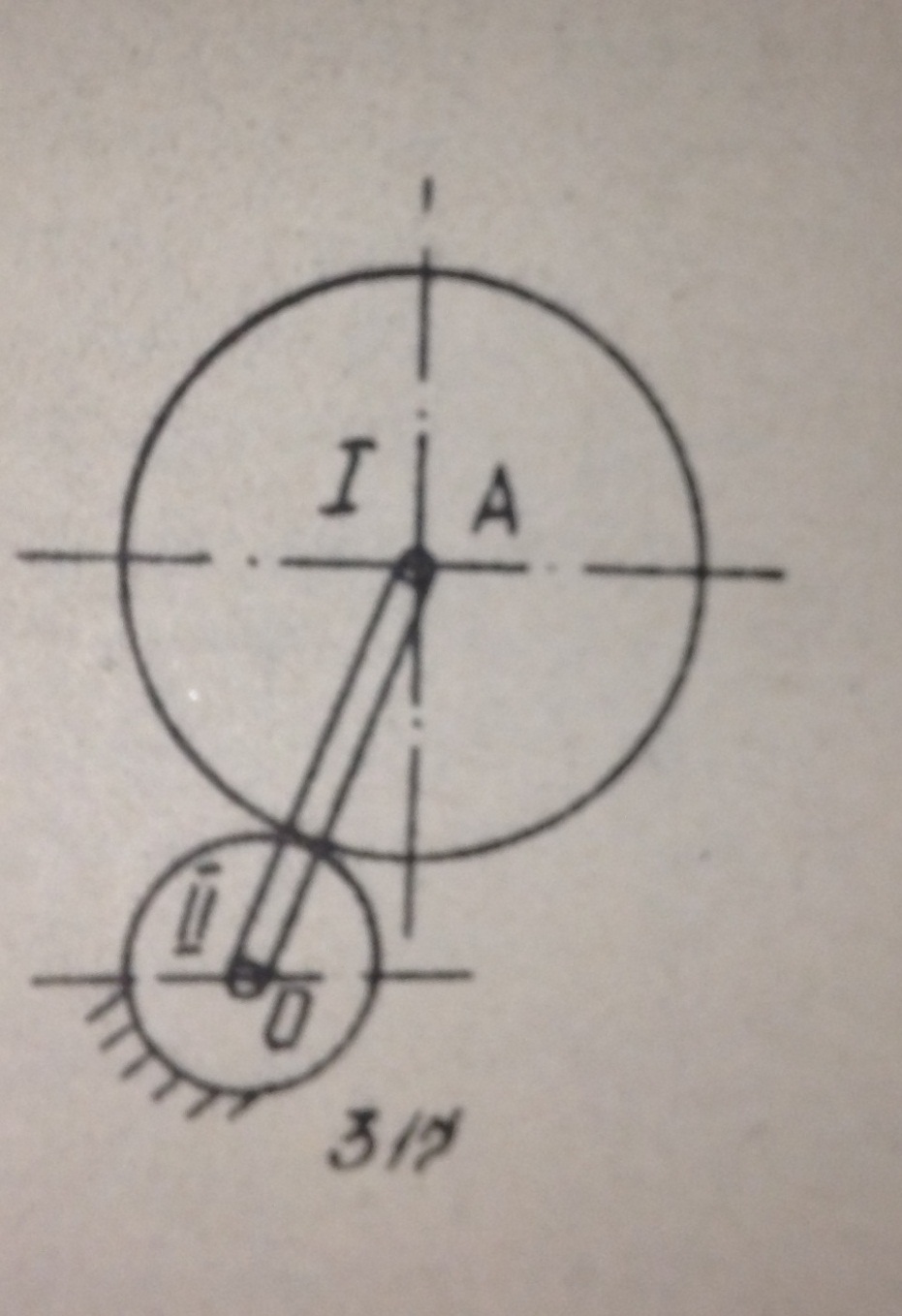 Данное задание необходимо выполнить при помощи теоремы об измении кинетической энергии. Так же для данного задания необходимо составить (только составить без решения) уравнение Лаграджи 